●キリン福祉財団、住友財団、SOMPO福祉財団、ヤマト福祉財団　助成事業●日本障害フォーラム（JDF）報告会 《Part1》障害者権利条約の対日審査に向けて ～事前質問事項政府回答に関するJDF意見と各地域の取り組み～日時　２０２２年３月８日（火）13:00～15:00　※Part2は3/22に開催!オンライン開催（Zoomウェビナー）参加無料（事前登録制：3/4までにEメールまたはWEBフォーム等でお申込ください）手話通訳、要約筆記、点字データ(Base)、テキストデータあり　障害者権利条約の日本の初審査は、新型コロナウイルスの影響で延期が続き、現在のところ2022年8月～9月に開催が予定されています。JDFでは、事前質問事項政府回答へのJDF意見の取りまとめなどの活動を続けています。今回の報告会は、本日と3/22の2回に分けて、このJDF意見についてご紹介するとともに、関連する各地域の取り組みについて発言いただき、現在の課題と今後の条約実施への論点について共に考えます。（※3/22のPart2はまもなく募集開始）■プログラム（順不同・敬称略）13:00 開会あいさつ趣旨説明と活動報告「対日審査に向けたJDFの取り組み」　　　　佐藤聡　JDFパラレルレポート特別委員会事務局長13:20　報告　事前質問事項政府回答に関するJDF意見について手話言語について（1-4条）　中西久美子　全日本ろうあ連盟障害のある女性（6条）　南由美子　全日本難聴者・中途失聴者団体連合会危険な状況及び人道上の緊急事態（11条）　池田幸英　全国脊髄損傷者連合会個人をそのままの状態で保護すること（17条）　藤原久美子　DPI女性障害者ネットワーク労働及び雇用（27条）　田中伸明　日本視覚障害者団体連合14:00　質疑14:10　休憩14:20　指定発言　各地域の取り組み　　　　①手話言語に関する地域の取り組み（予定）　　　　②優生保護法訴訟神戸地裁に関する取り組み住田理恵　兵庫ピープルファースト、NPO法人遊び雲　　　　③徳島県鳴門市での就労支援の取り組み　安藝風吹（サポートきらり利用者）、椢原啓子（支援者）14:50　質疑・総括15:00　閉会　　　　※最新プログラムはJDFウェブサイトへ。お申込み　締め切り　3月4日（金）・下記必要事項に記入のうえ、E-mail、FAXなどで事務局までお送りください。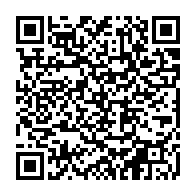 ・WEBフォームからもお申込みいただけます。＜ウェブフォーム　https://forms.gle/AQA69TGz1k8QcDVX7＞※お申込みいただいた方にはZoomウェビナーのアドレスをお送りします。お名前：ご所属：ご連絡先E-mail（必須）：必要事項〔手話通訳 ・ 要約筆記 ・ 点字データ(Base)・テキストデータ(スクリーンリーダー用)その他（　　　　　　　　　　　　　　　　　　　　　　　　　　　　　　　　　）〕JDF事務局　jdf_info@dinf.ne.jp　FAX: 03-5292-7628   TEL: 03-5273-0601